การจัดการความรู้ (KM)การจัดการความรู้ (KM)การจัดการความรู้ (KM)การจัดการความรู้ (KM)One-Point Lesson (ความรู้เฉพาะเรื่อง)One-Point Lesson (ความรู้เฉพาะเรื่อง)One-Point Lesson (ความรู้เฉพาะเรื่อง)One-Point Lesson (ความรู้เฉพาะเรื่อง)One-Point Lesson (ความรู้เฉพาะเรื่อง)One-Point Lesson (ความรู้เฉพาะเรื่อง)One-Point Lesson (ความรู้เฉพาะเรื่อง)One-Point Lesson (ความรู้เฉพาะเรื่อง)One-Point Lesson (ความรู้เฉพาะเรื่อง)One-Point Lesson (ความรู้เฉพาะเรื่อง)One-Point Lesson (ความรู้เฉพาะเรื่อง)One-Point Lesson (ความรู้เฉพาะเรื่อง)One-Point Lesson (ความรู้เฉพาะเรื่อง)หัวเรื่องการทำใบสำคัญจ่ายและใบขอ (ระบบ 3 มิติ)ในการเบิกค่าอาหารทำการนอกเวลาราชการสำหรับพนักงานมหาวิทยาลัยการทำใบสำคัญจ่ายและใบขอ (ระบบ 3 มิติ)ในการเบิกค่าอาหารทำการนอกเวลาราชการสำหรับพนักงานมหาวิทยาลัยการทำใบสำคัญจ่ายและใบขอ (ระบบ 3 มิติ)ในการเบิกค่าอาหารทำการนอกเวลาราชการสำหรับพนักงานมหาวิทยาลัยการทำใบสำคัญจ่ายและใบขอ (ระบบ 3 มิติ)ในการเบิกค่าอาหารทำการนอกเวลาราชการสำหรับพนักงานมหาวิทยาลัยการทำใบสำคัญจ่ายและใบขอ (ระบบ 3 มิติ)ในการเบิกค่าอาหารทำการนอกเวลาราชการสำหรับพนักงานมหาวิทยาลัยการทำใบสำคัญจ่ายและใบขอ (ระบบ 3 มิติ)ในการเบิกค่าอาหารทำการนอกเวลาราชการสำหรับพนักงานมหาวิทยาลัยการทำใบสำคัญจ่ายและใบขอ (ระบบ 3 มิติ)ในการเบิกค่าอาหารทำการนอกเวลาราชการสำหรับพนักงานมหาวิทยาลัยการทำใบสำคัญจ่ายและใบขอ (ระบบ 3 มิติ)ในการเบิกค่าอาหารทำการนอกเวลาราชการสำหรับพนักงานมหาวิทยาลัยการทำใบสำคัญจ่ายและใบขอ (ระบบ 3 มิติ)ในการเบิกค่าอาหารทำการนอกเวลาราชการสำหรับพนักงานมหาวิทยาลัยการทำใบสำคัญจ่ายและใบขอ (ระบบ 3 มิติ)ในการเบิกค่าอาหารทำการนอกเวลาราชการสำหรับพนักงานมหาวิทยาลัยการทำใบสำคัญจ่ายและใบขอ (ระบบ 3 มิติ)ในการเบิกค่าอาหารทำการนอกเวลาราชการสำหรับพนักงานมหาวิทยาลัยเลขที่เอกสารเลขที่เอกสารเลขที่เอกสาร16/5716/57หัวเรื่องการทำใบสำคัญจ่ายและใบขอ (ระบบ 3 มิติ)ในการเบิกค่าอาหารทำการนอกเวลาราชการสำหรับพนักงานมหาวิทยาลัยการทำใบสำคัญจ่ายและใบขอ (ระบบ 3 มิติ)ในการเบิกค่าอาหารทำการนอกเวลาราชการสำหรับพนักงานมหาวิทยาลัยการทำใบสำคัญจ่ายและใบขอ (ระบบ 3 มิติ)ในการเบิกค่าอาหารทำการนอกเวลาราชการสำหรับพนักงานมหาวิทยาลัยการทำใบสำคัญจ่ายและใบขอ (ระบบ 3 มิติ)ในการเบิกค่าอาหารทำการนอกเวลาราชการสำหรับพนักงานมหาวิทยาลัยการทำใบสำคัญจ่ายและใบขอ (ระบบ 3 มิติ)ในการเบิกค่าอาหารทำการนอกเวลาราชการสำหรับพนักงานมหาวิทยาลัยการทำใบสำคัญจ่ายและใบขอ (ระบบ 3 มิติ)ในการเบิกค่าอาหารทำการนอกเวลาราชการสำหรับพนักงานมหาวิทยาลัยการทำใบสำคัญจ่ายและใบขอ (ระบบ 3 มิติ)ในการเบิกค่าอาหารทำการนอกเวลาราชการสำหรับพนักงานมหาวิทยาลัยการทำใบสำคัญจ่ายและใบขอ (ระบบ 3 มิติ)ในการเบิกค่าอาหารทำการนอกเวลาราชการสำหรับพนักงานมหาวิทยาลัยการทำใบสำคัญจ่ายและใบขอ (ระบบ 3 มิติ)ในการเบิกค่าอาหารทำการนอกเวลาราชการสำหรับพนักงานมหาวิทยาลัยการทำใบสำคัญจ่ายและใบขอ (ระบบ 3 มิติ)ในการเบิกค่าอาหารทำการนอกเวลาราชการสำหรับพนักงานมหาวิทยาลัยการทำใบสำคัญจ่ายและใบขอ (ระบบ 3 มิติ)ในการเบิกค่าอาหารทำการนอกเวลาราชการสำหรับพนักงานมหาวิทยาลัยวันที่รายงานวันที่รายงานวันที่รายงาน26/12/5726/12/57ประเภทความรู้พื้นฐานการแก้ไขปรับปรุงความยุ่งยาก /ปัญหาที่เกิดขึ้นความรู้พื้นฐานการแก้ไขปรับปรุงความยุ่งยาก /ปัญหาที่เกิดขึ้นความรู้พื้นฐานการแก้ไขปรับปรุงความยุ่งยาก /ปัญหาที่เกิดขึ้นความรู้พื้นฐานการแก้ไขปรับปรุงความยุ่งยาก /ปัญหาที่เกิดขึ้นความรู้พื้นฐานการแก้ไขปรับปรุงความยุ่งยาก /ปัญหาที่เกิดขึ้นความรู้พื้นฐานการแก้ไขปรับปรุงความยุ่งยาก /ปัญหาที่เกิดขึ้นความรู้พื้นฐานการแก้ไขปรับปรุงความยุ่งยาก /ปัญหาที่เกิดขึ้นความรู้พื้นฐานการแก้ไขปรับปรุงความยุ่งยาก /ปัญหาที่เกิดขึ้นผู้อำนวยการผู้อำนวยการผู้อำนวยการหัวหน้างานหัวหน้างานหัวหน้างานผู้จัดทำผู้จัดทำประเภทความรู้พื้นฐานการแก้ไขปรับปรุงความยุ่งยาก /ปัญหาที่เกิดขึ้นความรู้พื้นฐานการแก้ไขปรับปรุงความยุ่งยาก /ปัญหาที่เกิดขึ้นความรู้พื้นฐานการแก้ไขปรับปรุงความยุ่งยาก /ปัญหาที่เกิดขึ้นความรู้พื้นฐานการแก้ไขปรับปรุงความยุ่งยาก /ปัญหาที่เกิดขึ้นความรู้พื้นฐานการแก้ไขปรับปรุงความยุ่งยาก /ปัญหาที่เกิดขึ้นความรู้พื้นฐานการแก้ไขปรับปรุงความยุ่งยาก /ปัญหาที่เกิดขึ้นความรู้พื้นฐานการแก้ไขปรับปรุงความยุ่งยาก /ปัญหาที่เกิดขึ้นความรู้พื้นฐานการแก้ไขปรับปรุงความยุ่งยาก /ปัญหาที่เกิดขึ้นชูติมา วัฒนสุทธิชูติมา วัฒนสุทธิชูติมา วัฒนสุทธิกฤติกา วงษ์ไม่น้อยกฤติกา วงษ์ไม่น้อยกฤติกา วงษ์ไม่น้อยชนิสรา  คุ้มทรัพย์ชนิสรา  คุ้มทรัพย์หลักการและเหตุผล   - ใบสำคัญจ่าย เป็นเอกสารที่สำคัญมาก เนื่องจากเป็นเอกสารหลักฐานสำหรับงานการเงินใช้ประกอบการเบิกจ่ายเงินให้แก่เจ้าหนี้ของมหาวิทยาลัยให้ถูกต้องตามระเบียบ  และไม่ให้เกิดการผิดพลาดในการจ่ายเงินวัตถุประสงค์   - เพื่อให้ผู้ปฏิบัติงานปฏิบัติถูกต้อง รวดเร็ว ทันเวลา โปร่งใส ตรวจสอบได้ และเป็นไปในทางเดียวกันขั้นตอนการปฏิบัติงานตามระบบคอมพิวเตอร์มีดังนี้        ใบขอใช้เงินเข้าระบบการเงินของมหาวิทยาลัย         2.  กรอก Password ของผู้ปฏิบัติงานแต่ละคน     3.  เลือกเมนู บันทึกข้อมูล > ใบขอ              4.  แหล่งเงินที่ต้องการ (พนักงานมหาวิทยาลัย) > เงินงบประมาณ, เงินรายได้   5.  สมุดใบขอใช้เงิน > ค่าตอบแทน (1300) > กดปุ่ม เพิ่ม    6.  พิมพ์ความจำเป็นในการขอใช้เงิน > “ค่าอาหารทำการนอกเวลาราชการ เดือน......2557”   7.  ตรวจสอบยอดเงินคงเหลือให้ถูกต้อง         8.  ผู้รับเงิน > ชูติมา   วัฒนสุทธิ   9.  กดปุ่มเพิ่มด้านล่าง                             10.  รายการที่ขอใช้เงิน > ค่าอาหารทำการนอกเวลาราชการกิจกรรมการบริหาร (3000201)   11.  หน่วยนับ “เดือน”                           12.  ราคาต่อหน่วย  “ยอดเงินรวมของเรา(ตัวเลข)”   13.  บุคคลที่ขอเบิก > ชูติมา   วัฒนสุทธิ      14.  กดปุ่ม > บันทึก > ล้าง > ค้นเลขที่ > อนุมัติ > บันทึก        15.  พิมพ์       ใบสำคัญจ่าย   1.  เลือกเมนู บันทึกข้อมูล > ใบสำคัญจ่าย      2. เลือกสมุด > 101 สมุดใบสำคัญจ่ายเงินรายได้,  102 เงินงบประมาณ        3.  กดปุ่ม เพิ่ม > ใบขอ (ด้านบน)                4. เลือกเลขที่ใบขอใช้เงิน > ตกลง > ok > ออก         5.  เลือกจากบัญชีออมทรัพย์ ... > ธ.กรุงไทย (เงินงบประมาณ, เงินรายได้)   6.  เลือก  √ อนุมัติรายการ > บันทึก            7.  พิมพ์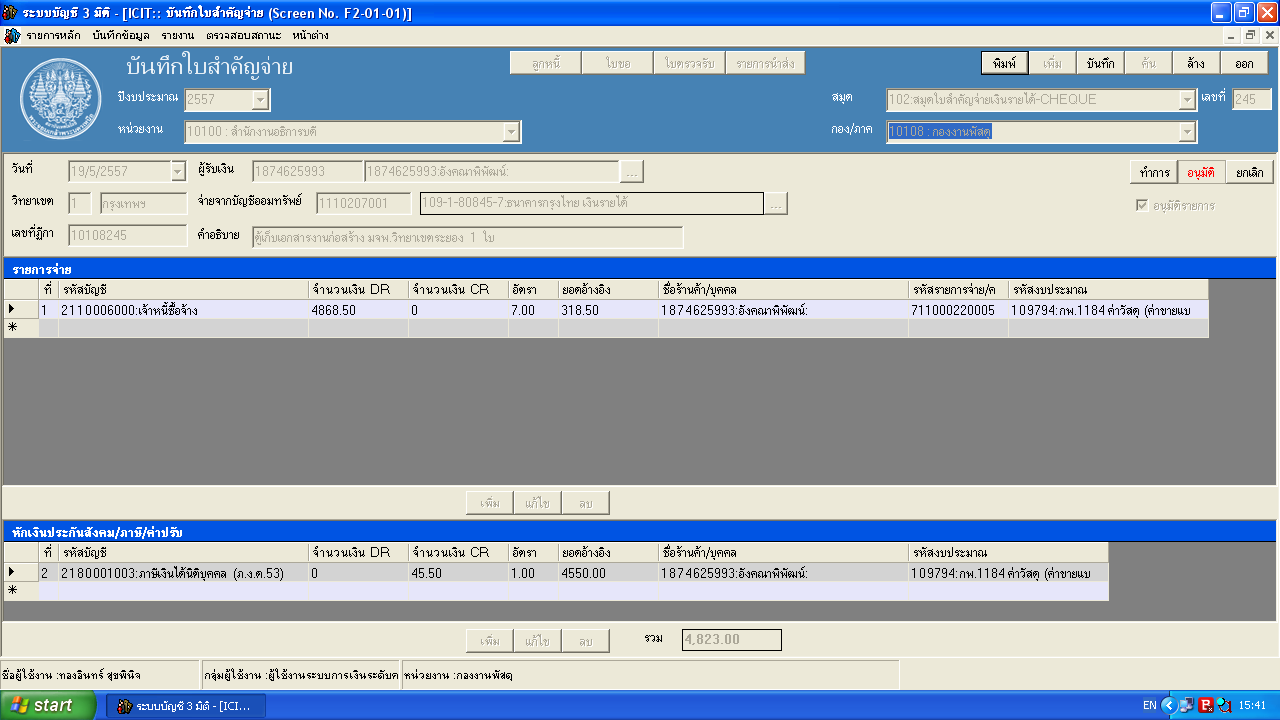 ประโยชน์ที่ได้รับ              ผู้ปฏิบัติได้ทราบขั้นตอนการปฏิบัติงานที่ถูกต้อง  รวดเร็ว   และปฏิบัติไปในทางเดียวกันข้อควรระวัง     ผู้ปฏิบัติต้องตรวจสอบเอกสารที่พิมพ์ออกมาอีกครั้ง     เช่น    - ตรวจสอบแหล่งเงิน (เงินงบประมาณ/เงินรายได้)              - จำนวนเงินที่ขอเบิก        - ชื่อผู้รับเงิน                             หลักการและเหตุผล   - ใบสำคัญจ่าย เป็นเอกสารที่สำคัญมาก เนื่องจากเป็นเอกสารหลักฐานสำหรับงานการเงินใช้ประกอบการเบิกจ่ายเงินให้แก่เจ้าหนี้ของมหาวิทยาลัยให้ถูกต้องตามระเบียบ  และไม่ให้เกิดการผิดพลาดในการจ่ายเงินวัตถุประสงค์   - เพื่อให้ผู้ปฏิบัติงานปฏิบัติถูกต้อง รวดเร็ว ทันเวลา โปร่งใส ตรวจสอบได้ และเป็นไปในทางเดียวกันขั้นตอนการปฏิบัติงานตามระบบคอมพิวเตอร์มีดังนี้        ใบขอใช้เงินเข้าระบบการเงินของมหาวิทยาลัย         2.  กรอก Password ของผู้ปฏิบัติงานแต่ละคน     3.  เลือกเมนู บันทึกข้อมูล > ใบขอ              4.  แหล่งเงินที่ต้องการ (พนักงานมหาวิทยาลัย) > เงินงบประมาณ, เงินรายได้   5.  สมุดใบขอใช้เงิน > ค่าตอบแทน (1300) > กดปุ่ม เพิ่ม    6.  พิมพ์ความจำเป็นในการขอใช้เงิน > “ค่าอาหารทำการนอกเวลาราชการ เดือน......2557”   7.  ตรวจสอบยอดเงินคงเหลือให้ถูกต้อง         8.  ผู้รับเงิน > ชูติมา   วัฒนสุทธิ   9.  กดปุ่มเพิ่มด้านล่าง                             10.  รายการที่ขอใช้เงิน > ค่าอาหารทำการนอกเวลาราชการกิจกรรมการบริหาร (3000201)   11.  หน่วยนับ “เดือน”                           12.  ราคาต่อหน่วย  “ยอดเงินรวมของเรา(ตัวเลข)”   13.  บุคคลที่ขอเบิก > ชูติมา   วัฒนสุทธิ      14.  กดปุ่ม > บันทึก > ล้าง > ค้นเลขที่ > อนุมัติ > บันทึก        15.  พิมพ์       ใบสำคัญจ่าย   1.  เลือกเมนู บันทึกข้อมูล > ใบสำคัญจ่าย      2. เลือกสมุด > 101 สมุดใบสำคัญจ่ายเงินรายได้,  102 เงินงบประมาณ        3.  กดปุ่ม เพิ่ม > ใบขอ (ด้านบน)                4. เลือกเลขที่ใบขอใช้เงิน > ตกลง > ok > ออก         5.  เลือกจากบัญชีออมทรัพย์ ... > ธ.กรุงไทย (เงินงบประมาณ, เงินรายได้)   6.  เลือก  √ อนุมัติรายการ > บันทึก            7.  พิมพ์ประโยชน์ที่ได้รับ              ผู้ปฏิบัติได้ทราบขั้นตอนการปฏิบัติงานที่ถูกต้อง  รวดเร็ว   และปฏิบัติไปในทางเดียวกันข้อควรระวัง     ผู้ปฏิบัติต้องตรวจสอบเอกสารที่พิมพ์ออกมาอีกครั้ง     เช่น    - ตรวจสอบแหล่งเงิน (เงินงบประมาณ/เงินรายได้)              - จำนวนเงินที่ขอเบิก        - ชื่อผู้รับเงิน                             หลักการและเหตุผล   - ใบสำคัญจ่าย เป็นเอกสารที่สำคัญมาก เนื่องจากเป็นเอกสารหลักฐานสำหรับงานการเงินใช้ประกอบการเบิกจ่ายเงินให้แก่เจ้าหนี้ของมหาวิทยาลัยให้ถูกต้องตามระเบียบ  และไม่ให้เกิดการผิดพลาดในการจ่ายเงินวัตถุประสงค์   - เพื่อให้ผู้ปฏิบัติงานปฏิบัติถูกต้อง รวดเร็ว ทันเวลา โปร่งใส ตรวจสอบได้ และเป็นไปในทางเดียวกันขั้นตอนการปฏิบัติงานตามระบบคอมพิวเตอร์มีดังนี้        ใบขอใช้เงินเข้าระบบการเงินของมหาวิทยาลัย         2.  กรอก Password ของผู้ปฏิบัติงานแต่ละคน     3.  เลือกเมนู บันทึกข้อมูล > ใบขอ              4.  แหล่งเงินที่ต้องการ (พนักงานมหาวิทยาลัย) > เงินงบประมาณ, เงินรายได้   5.  สมุดใบขอใช้เงิน > ค่าตอบแทน (1300) > กดปุ่ม เพิ่ม    6.  พิมพ์ความจำเป็นในการขอใช้เงิน > “ค่าอาหารทำการนอกเวลาราชการ เดือน......2557”   7.  ตรวจสอบยอดเงินคงเหลือให้ถูกต้อง         8.  ผู้รับเงิน > ชูติมา   วัฒนสุทธิ   9.  กดปุ่มเพิ่มด้านล่าง                             10.  รายการที่ขอใช้เงิน > ค่าอาหารทำการนอกเวลาราชการกิจกรรมการบริหาร (3000201)   11.  หน่วยนับ “เดือน”                           12.  ราคาต่อหน่วย  “ยอดเงินรวมของเรา(ตัวเลข)”   13.  บุคคลที่ขอเบิก > ชูติมา   วัฒนสุทธิ      14.  กดปุ่ม > บันทึก > ล้าง > ค้นเลขที่ > อนุมัติ > บันทึก        15.  พิมพ์       ใบสำคัญจ่าย   1.  เลือกเมนู บันทึกข้อมูล > ใบสำคัญจ่าย      2. เลือกสมุด > 101 สมุดใบสำคัญจ่ายเงินรายได้,  102 เงินงบประมาณ        3.  กดปุ่ม เพิ่ม > ใบขอ (ด้านบน)                4. เลือกเลขที่ใบขอใช้เงิน > ตกลง > ok > ออก         5.  เลือกจากบัญชีออมทรัพย์ ... > ธ.กรุงไทย (เงินงบประมาณ, เงินรายได้)   6.  เลือก  √ อนุมัติรายการ > บันทึก            7.  พิมพ์ประโยชน์ที่ได้รับ              ผู้ปฏิบัติได้ทราบขั้นตอนการปฏิบัติงานที่ถูกต้อง  รวดเร็ว   และปฏิบัติไปในทางเดียวกันข้อควรระวัง     ผู้ปฏิบัติต้องตรวจสอบเอกสารที่พิมพ์ออกมาอีกครั้ง     เช่น    - ตรวจสอบแหล่งเงิน (เงินงบประมาณ/เงินรายได้)              - จำนวนเงินที่ขอเบิก        - ชื่อผู้รับเงิน                             หลักการและเหตุผล   - ใบสำคัญจ่าย เป็นเอกสารที่สำคัญมาก เนื่องจากเป็นเอกสารหลักฐานสำหรับงานการเงินใช้ประกอบการเบิกจ่ายเงินให้แก่เจ้าหนี้ของมหาวิทยาลัยให้ถูกต้องตามระเบียบ  และไม่ให้เกิดการผิดพลาดในการจ่ายเงินวัตถุประสงค์   - เพื่อให้ผู้ปฏิบัติงานปฏิบัติถูกต้อง รวดเร็ว ทันเวลา โปร่งใส ตรวจสอบได้ และเป็นไปในทางเดียวกันขั้นตอนการปฏิบัติงานตามระบบคอมพิวเตอร์มีดังนี้        ใบขอใช้เงินเข้าระบบการเงินของมหาวิทยาลัย         2.  กรอก Password ของผู้ปฏิบัติงานแต่ละคน     3.  เลือกเมนู บันทึกข้อมูล > ใบขอ              4.  แหล่งเงินที่ต้องการ (พนักงานมหาวิทยาลัย) > เงินงบประมาณ, เงินรายได้   5.  สมุดใบขอใช้เงิน > ค่าตอบแทน (1300) > กดปุ่ม เพิ่ม    6.  พิมพ์ความจำเป็นในการขอใช้เงิน > “ค่าอาหารทำการนอกเวลาราชการ เดือน......2557”   7.  ตรวจสอบยอดเงินคงเหลือให้ถูกต้อง         8.  ผู้รับเงิน > ชูติมา   วัฒนสุทธิ   9.  กดปุ่มเพิ่มด้านล่าง                             10.  รายการที่ขอใช้เงิน > ค่าอาหารทำการนอกเวลาราชการกิจกรรมการบริหาร (3000201)   11.  หน่วยนับ “เดือน”                           12.  ราคาต่อหน่วย  “ยอดเงินรวมของเรา(ตัวเลข)”   13.  บุคคลที่ขอเบิก > ชูติมา   วัฒนสุทธิ      14.  กดปุ่ม > บันทึก > ล้าง > ค้นเลขที่ > อนุมัติ > บันทึก        15.  พิมพ์       ใบสำคัญจ่าย   1.  เลือกเมนู บันทึกข้อมูล > ใบสำคัญจ่าย      2. เลือกสมุด > 101 สมุดใบสำคัญจ่ายเงินรายได้,  102 เงินงบประมาณ        3.  กดปุ่ม เพิ่ม > ใบขอ (ด้านบน)                4. เลือกเลขที่ใบขอใช้เงิน > ตกลง > ok > ออก         5.  เลือกจากบัญชีออมทรัพย์ ... > ธ.กรุงไทย (เงินงบประมาณ, เงินรายได้)   6.  เลือก  √ อนุมัติรายการ > บันทึก            7.  พิมพ์ประโยชน์ที่ได้รับ              ผู้ปฏิบัติได้ทราบขั้นตอนการปฏิบัติงานที่ถูกต้อง  รวดเร็ว   และปฏิบัติไปในทางเดียวกันข้อควรระวัง     ผู้ปฏิบัติต้องตรวจสอบเอกสารที่พิมพ์ออกมาอีกครั้ง     เช่น    - ตรวจสอบแหล่งเงิน (เงินงบประมาณ/เงินรายได้)              - จำนวนเงินที่ขอเบิก        - ชื่อผู้รับเงิน                             หลักการและเหตุผล   - ใบสำคัญจ่าย เป็นเอกสารที่สำคัญมาก เนื่องจากเป็นเอกสารหลักฐานสำหรับงานการเงินใช้ประกอบการเบิกจ่ายเงินให้แก่เจ้าหนี้ของมหาวิทยาลัยให้ถูกต้องตามระเบียบ  และไม่ให้เกิดการผิดพลาดในการจ่ายเงินวัตถุประสงค์   - เพื่อให้ผู้ปฏิบัติงานปฏิบัติถูกต้อง รวดเร็ว ทันเวลา โปร่งใส ตรวจสอบได้ และเป็นไปในทางเดียวกันขั้นตอนการปฏิบัติงานตามระบบคอมพิวเตอร์มีดังนี้        ใบขอใช้เงินเข้าระบบการเงินของมหาวิทยาลัย         2.  กรอก Password ของผู้ปฏิบัติงานแต่ละคน     3.  เลือกเมนู บันทึกข้อมูล > ใบขอ              4.  แหล่งเงินที่ต้องการ (พนักงานมหาวิทยาลัย) > เงินงบประมาณ, เงินรายได้   5.  สมุดใบขอใช้เงิน > ค่าตอบแทน (1300) > กดปุ่ม เพิ่ม    6.  พิมพ์ความจำเป็นในการขอใช้เงิน > “ค่าอาหารทำการนอกเวลาราชการ เดือน......2557”   7.  ตรวจสอบยอดเงินคงเหลือให้ถูกต้อง         8.  ผู้รับเงิน > ชูติมา   วัฒนสุทธิ   9.  กดปุ่มเพิ่มด้านล่าง                             10.  รายการที่ขอใช้เงิน > ค่าอาหารทำการนอกเวลาราชการกิจกรรมการบริหาร (3000201)   11.  หน่วยนับ “เดือน”                           12.  ราคาต่อหน่วย  “ยอดเงินรวมของเรา(ตัวเลข)”   13.  บุคคลที่ขอเบิก > ชูติมา   วัฒนสุทธิ      14.  กดปุ่ม > บันทึก > ล้าง > ค้นเลขที่ > อนุมัติ > บันทึก        15.  พิมพ์       ใบสำคัญจ่าย   1.  เลือกเมนู บันทึกข้อมูล > ใบสำคัญจ่าย      2. เลือกสมุด > 101 สมุดใบสำคัญจ่ายเงินรายได้,  102 เงินงบประมาณ        3.  กดปุ่ม เพิ่ม > ใบขอ (ด้านบน)                4. เลือกเลขที่ใบขอใช้เงิน > ตกลง > ok > ออก         5.  เลือกจากบัญชีออมทรัพย์ ... > ธ.กรุงไทย (เงินงบประมาณ, เงินรายได้)   6.  เลือก  √ อนุมัติรายการ > บันทึก            7.  พิมพ์ประโยชน์ที่ได้รับ              ผู้ปฏิบัติได้ทราบขั้นตอนการปฏิบัติงานที่ถูกต้อง  รวดเร็ว   และปฏิบัติไปในทางเดียวกันข้อควรระวัง     ผู้ปฏิบัติต้องตรวจสอบเอกสารที่พิมพ์ออกมาอีกครั้ง     เช่น    - ตรวจสอบแหล่งเงิน (เงินงบประมาณ/เงินรายได้)              - จำนวนเงินที่ขอเบิก        - ชื่อผู้รับเงิน                             หลักการและเหตุผล   - ใบสำคัญจ่าย เป็นเอกสารที่สำคัญมาก เนื่องจากเป็นเอกสารหลักฐานสำหรับงานการเงินใช้ประกอบการเบิกจ่ายเงินให้แก่เจ้าหนี้ของมหาวิทยาลัยให้ถูกต้องตามระเบียบ  และไม่ให้เกิดการผิดพลาดในการจ่ายเงินวัตถุประสงค์   - เพื่อให้ผู้ปฏิบัติงานปฏิบัติถูกต้อง รวดเร็ว ทันเวลา โปร่งใส ตรวจสอบได้ และเป็นไปในทางเดียวกันขั้นตอนการปฏิบัติงานตามระบบคอมพิวเตอร์มีดังนี้        ใบขอใช้เงินเข้าระบบการเงินของมหาวิทยาลัย         2.  กรอก Password ของผู้ปฏิบัติงานแต่ละคน     3.  เลือกเมนู บันทึกข้อมูล > ใบขอ              4.  แหล่งเงินที่ต้องการ (พนักงานมหาวิทยาลัย) > เงินงบประมาณ, เงินรายได้   5.  สมุดใบขอใช้เงิน > ค่าตอบแทน (1300) > กดปุ่ม เพิ่ม    6.  พิมพ์ความจำเป็นในการขอใช้เงิน > “ค่าอาหารทำการนอกเวลาราชการ เดือน......2557”   7.  ตรวจสอบยอดเงินคงเหลือให้ถูกต้อง         8.  ผู้รับเงิน > ชูติมา   วัฒนสุทธิ   9.  กดปุ่มเพิ่มด้านล่าง                             10.  รายการที่ขอใช้เงิน > ค่าอาหารทำการนอกเวลาราชการกิจกรรมการบริหาร (3000201)   11.  หน่วยนับ “เดือน”                           12.  ราคาต่อหน่วย  “ยอดเงินรวมของเรา(ตัวเลข)”   13.  บุคคลที่ขอเบิก > ชูติมา   วัฒนสุทธิ      14.  กดปุ่ม > บันทึก > ล้าง > ค้นเลขที่ > อนุมัติ > บันทึก        15.  พิมพ์       ใบสำคัญจ่าย   1.  เลือกเมนู บันทึกข้อมูล > ใบสำคัญจ่าย      2. เลือกสมุด > 101 สมุดใบสำคัญจ่ายเงินรายได้,  102 เงินงบประมาณ        3.  กดปุ่ม เพิ่ม > ใบขอ (ด้านบน)                4. เลือกเลขที่ใบขอใช้เงิน > ตกลง > ok > ออก         5.  เลือกจากบัญชีออมทรัพย์ ... > ธ.กรุงไทย (เงินงบประมาณ, เงินรายได้)   6.  เลือก  √ อนุมัติรายการ > บันทึก            7.  พิมพ์ประโยชน์ที่ได้รับ              ผู้ปฏิบัติได้ทราบขั้นตอนการปฏิบัติงานที่ถูกต้อง  รวดเร็ว   และปฏิบัติไปในทางเดียวกันข้อควรระวัง     ผู้ปฏิบัติต้องตรวจสอบเอกสารที่พิมพ์ออกมาอีกครั้ง     เช่น    - ตรวจสอบแหล่งเงิน (เงินงบประมาณ/เงินรายได้)              - จำนวนเงินที่ขอเบิก        - ชื่อผู้รับเงิน                             หลักการและเหตุผล   - ใบสำคัญจ่าย เป็นเอกสารที่สำคัญมาก เนื่องจากเป็นเอกสารหลักฐานสำหรับงานการเงินใช้ประกอบการเบิกจ่ายเงินให้แก่เจ้าหนี้ของมหาวิทยาลัยให้ถูกต้องตามระเบียบ  และไม่ให้เกิดการผิดพลาดในการจ่ายเงินวัตถุประสงค์   - เพื่อให้ผู้ปฏิบัติงานปฏิบัติถูกต้อง รวดเร็ว ทันเวลา โปร่งใส ตรวจสอบได้ และเป็นไปในทางเดียวกันขั้นตอนการปฏิบัติงานตามระบบคอมพิวเตอร์มีดังนี้        ใบขอใช้เงินเข้าระบบการเงินของมหาวิทยาลัย         2.  กรอก Password ของผู้ปฏิบัติงานแต่ละคน     3.  เลือกเมนู บันทึกข้อมูล > ใบขอ              4.  แหล่งเงินที่ต้องการ (พนักงานมหาวิทยาลัย) > เงินงบประมาณ, เงินรายได้   5.  สมุดใบขอใช้เงิน > ค่าตอบแทน (1300) > กดปุ่ม เพิ่ม    6.  พิมพ์ความจำเป็นในการขอใช้เงิน > “ค่าอาหารทำการนอกเวลาราชการ เดือน......2557”   7.  ตรวจสอบยอดเงินคงเหลือให้ถูกต้อง         8.  ผู้รับเงิน > ชูติมา   วัฒนสุทธิ   9.  กดปุ่มเพิ่มด้านล่าง                             10.  รายการที่ขอใช้เงิน > ค่าอาหารทำการนอกเวลาราชการกิจกรรมการบริหาร (3000201)   11.  หน่วยนับ “เดือน”                           12.  ราคาต่อหน่วย  “ยอดเงินรวมของเรา(ตัวเลข)”   13.  บุคคลที่ขอเบิก > ชูติมา   วัฒนสุทธิ      14.  กดปุ่ม > บันทึก > ล้าง > ค้นเลขที่ > อนุมัติ > บันทึก        15.  พิมพ์       ใบสำคัญจ่าย   1.  เลือกเมนู บันทึกข้อมูล > ใบสำคัญจ่าย      2. เลือกสมุด > 101 สมุดใบสำคัญจ่ายเงินรายได้,  102 เงินงบประมาณ        3.  กดปุ่ม เพิ่ม > ใบขอ (ด้านบน)                4. เลือกเลขที่ใบขอใช้เงิน > ตกลง > ok > ออก         5.  เลือกจากบัญชีออมทรัพย์ ... > ธ.กรุงไทย (เงินงบประมาณ, เงินรายได้)   6.  เลือก  √ อนุมัติรายการ > บันทึก            7.  พิมพ์ประโยชน์ที่ได้รับ              ผู้ปฏิบัติได้ทราบขั้นตอนการปฏิบัติงานที่ถูกต้อง  รวดเร็ว   และปฏิบัติไปในทางเดียวกันข้อควรระวัง     ผู้ปฏิบัติต้องตรวจสอบเอกสารที่พิมพ์ออกมาอีกครั้ง     เช่น    - ตรวจสอบแหล่งเงิน (เงินงบประมาณ/เงินรายได้)              - จำนวนเงินที่ขอเบิก        - ชื่อผู้รับเงิน                             หลักการและเหตุผล   - ใบสำคัญจ่าย เป็นเอกสารที่สำคัญมาก เนื่องจากเป็นเอกสารหลักฐานสำหรับงานการเงินใช้ประกอบการเบิกจ่ายเงินให้แก่เจ้าหนี้ของมหาวิทยาลัยให้ถูกต้องตามระเบียบ  และไม่ให้เกิดการผิดพลาดในการจ่ายเงินวัตถุประสงค์   - เพื่อให้ผู้ปฏิบัติงานปฏิบัติถูกต้อง รวดเร็ว ทันเวลา โปร่งใส ตรวจสอบได้ และเป็นไปในทางเดียวกันขั้นตอนการปฏิบัติงานตามระบบคอมพิวเตอร์มีดังนี้        ใบขอใช้เงินเข้าระบบการเงินของมหาวิทยาลัย         2.  กรอก Password ของผู้ปฏิบัติงานแต่ละคน     3.  เลือกเมนู บันทึกข้อมูล > ใบขอ              4.  แหล่งเงินที่ต้องการ (พนักงานมหาวิทยาลัย) > เงินงบประมาณ, เงินรายได้   5.  สมุดใบขอใช้เงิน > ค่าตอบแทน (1300) > กดปุ่ม เพิ่ม    6.  พิมพ์ความจำเป็นในการขอใช้เงิน > “ค่าอาหารทำการนอกเวลาราชการ เดือน......2557”   7.  ตรวจสอบยอดเงินคงเหลือให้ถูกต้อง         8.  ผู้รับเงิน > ชูติมา   วัฒนสุทธิ   9.  กดปุ่มเพิ่มด้านล่าง                             10.  รายการที่ขอใช้เงิน > ค่าอาหารทำการนอกเวลาราชการกิจกรรมการบริหาร (3000201)   11.  หน่วยนับ “เดือน”                           12.  ราคาต่อหน่วย  “ยอดเงินรวมของเรา(ตัวเลข)”   13.  บุคคลที่ขอเบิก > ชูติมา   วัฒนสุทธิ      14.  กดปุ่ม > บันทึก > ล้าง > ค้นเลขที่ > อนุมัติ > บันทึก        15.  พิมพ์       ใบสำคัญจ่าย   1.  เลือกเมนู บันทึกข้อมูล > ใบสำคัญจ่าย      2. เลือกสมุด > 101 สมุดใบสำคัญจ่ายเงินรายได้,  102 เงินงบประมาณ        3.  กดปุ่ม เพิ่ม > ใบขอ (ด้านบน)                4. เลือกเลขที่ใบขอใช้เงิน > ตกลง > ok > ออก         5.  เลือกจากบัญชีออมทรัพย์ ... > ธ.กรุงไทย (เงินงบประมาณ, เงินรายได้)   6.  เลือก  √ อนุมัติรายการ > บันทึก            7.  พิมพ์ประโยชน์ที่ได้รับ              ผู้ปฏิบัติได้ทราบขั้นตอนการปฏิบัติงานที่ถูกต้อง  รวดเร็ว   และปฏิบัติไปในทางเดียวกันข้อควรระวัง     ผู้ปฏิบัติต้องตรวจสอบเอกสารที่พิมพ์ออกมาอีกครั้ง     เช่น    - ตรวจสอบแหล่งเงิน (เงินงบประมาณ/เงินรายได้)              - จำนวนเงินที่ขอเบิก        - ชื่อผู้รับเงิน                             หลักการและเหตุผล   - ใบสำคัญจ่าย เป็นเอกสารที่สำคัญมาก เนื่องจากเป็นเอกสารหลักฐานสำหรับงานการเงินใช้ประกอบการเบิกจ่ายเงินให้แก่เจ้าหนี้ของมหาวิทยาลัยให้ถูกต้องตามระเบียบ  และไม่ให้เกิดการผิดพลาดในการจ่ายเงินวัตถุประสงค์   - เพื่อให้ผู้ปฏิบัติงานปฏิบัติถูกต้อง รวดเร็ว ทันเวลา โปร่งใส ตรวจสอบได้ และเป็นไปในทางเดียวกันขั้นตอนการปฏิบัติงานตามระบบคอมพิวเตอร์มีดังนี้        ใบขอใช้เงินเข้าระบบการเงินของมหาวิทยาลัย         2.  กรอก Password ของผู้ปฏิบัติงานแต่ละคน     3.  เลือกเมนู บันทึกข้อมูล > ใบขอ              4.  แหล่งเงินที่ต้องการ (พนักงานมหาวิทยาลัย) > เงินงบประมาณ, เงินรายได้   5.  สมุดใบขอใช้เงิน > ค่าตอบแทน (1300) > กดปุ่ม เพิ่ม    6.  พิมพ์ความจำเป็นในการขอใช้เงิน > “ค่าอาหารทำการนอกเวลาราชการ เดือน......2557”   7.  ตรวจสอบยอดเงินคงเหลือให้ถูกต้อง         8.  ผู้รับเงิน > ชูติมา   วัฒนสุทธิ   9.  กดปุ่มเพิ่มด้านล่าง                             10.  รายการที่ขอใช้เงิน > ค่าอาหารทำการนอกเวลาราชการกิจกรรมการบริหาร (3000201)   11.  หน่วยนับ “เดือน”                           12.  ราคาต่อหน่วย  “ยอดเงินรวมของเรา(ตัวเลข)”   13.  บุคคลที่ขอเบิก > ชูติมา   วัฒนสุทธิ      14.  กดปุ่ม > บันทึก > ล้าง > ค้นเลขที่ > อนุมัติ > บันทึก        15.  พิมพ์       ใบสำคัญจ่าย   1.  เลือกเมนู บันทึกข้อมูล > ใบสำคัญจ่าย      2. เลือกสมุด > 101 สมุดใบสำคัญจ่ายเงินรายได้,  102 เงินงบประมาณ        3.  กดปุ่ม เพิ่ม > ใบขอ (ด้านบน)                4. เลือกเลขที่ใบขอใช้เงิน > ตกลง > ok > ออก         5.  เลือกจากบัญชีออมทรัพย์ ... > ธ.กรุงไทย (เงินงบประมาณ, เงินรายได้)   6.  เลือก  √ อนุมัติรายการ > บันทึก            7.  พิมพ์ประโยชน์ที่ได้รับ              ผู้ปฏิบัติได้ทราบขั้นตอนการปฏิบัติงานที่ถูกต้อง  รวดเร็ว   และปฏิบัติไปในทางเดียวกันข้อควรระวัง     ผู้ปฏิบัติต้องตรวจสอบเอกสารที่พิมพ์ออกมาอีกครั้ง     เช่น    - ตรวจสอบแหล่งเงิน (เงินงบประมาณ/เงินรายได้)              - จำนวนเงินที่ขอเบิก        - ชื่อผู้รับเงิน                             หลักการและเหตุผล   - ใบสำคัญจ่าย เป็นเอกสารที่สำคัญมาก เนื่องจากเป็นเอกสารหลักฐานสำหรับงานการเงินใช้ประกอบการเบิกจ่ายเงินให้แก่เจ้าหนี้ของมหาวิทยาลัยให้ถูกต้องตามระเบียบ  และไม่ให้เกิดการผิดพลาดในการจ่ายเงินวัตถุประสงค์   - เพื่อให้ผู้ปฏิบัติงานปฏิบัติถูกต้อง รวดเร็ว ทันเวลา โปร่งใส ตรวจสอบได้ และเป็นไปในทางเดียวกันขั้นตอนการปฏิบัติงานตามระบบคอมพิวเตอร์มีดังนี้        ใบขอใช้เงินเข้าระบบการเงินของมหาวิทยาลัย         2.  กรอก Password ของผู้ปฏิบัติงานแต่ละคน     3.  เลือกเมนู บันทึกข้อมูล > ใบขอ              4.  แหล่งเงินที่ต้องการ (พนักงานมหาวิทยาลัย) > เงินงบประมาณ, เงินรายได้   5.  สมุดใบขอใช้เงิน > ค่าตอบแทน (1300) > กดปุ่ม เพิ่ม    6.  พิมพ์ความจำเป็นในการขอใช้เงิน > “ค่าอาหารทำการนอกเวลาราชการ เดือน......2557”   7.  ตรวจสอบยอดเงินคงเหลือให้ถูกต้อง         8.  ผู้รับเงิน > ชูติมา   วัฒนสุทธิ   9.  กดปุ่มเพิ่มด้านล่าง                             10.  รายการที่ขอใช้เงิน > ค่าอาหารทำการนอกเวลาราชการกิจกรรมการบริหาร (3000201)   11.  หน่วยนับ “เดือน”                           12.  ราคาต่อหน่วย  “ยอดเงินรวมของเรา(ตัวเลข)”   13.  บุคคลที่ขอเบิก > ชูติมา   วัฒนสุทธิ      14.  กดปุ่ม > บันทึก > ล้าง > ค้นเลขที่ > อนุมัติ > บันทึก        15.  พิมพ์       ใบสำคัญจ่าย   1.  เลือกเมนู บันทึกข้อมูล > ใบสำคัญจ่าย      2. เลือกสมุด > 101 สมุดใบสำคัญจ่ายเงินรายได้,  102 เงินงบประมาณ        3.  กดปุ่ม เพิ่ม > ใบขอ (ด้านบน)                4. เลือกเลขที่ใบขอใช้เงิน > ตกลง > ok > ออก         5.  เลือกจากบัญชีออมทรัพย์ ... > ธ.กรุงไทย (เงินงบประมาณ, เงินรายได้)   6.  เลือก  √ อนุมัติรายการ > บันทึก            7.  พิมพ์ประโยชน์ที่ได้รับ              ผู้ปฏิบัติได้ทราบขั้นตอนการปฏิบัติงานที่ถูกต้อง  รวดเร็ว   และปฏิบัติไปในทางเดียวกันข้อควรระวัง     ผู้ปฏิบัติต้องตรวจสอบเอกสารที่พิมพ์ออกมาอีกครั้ง     เช่น    - ตรวจสอบแหล่งเงิน (เงินงบประมาณ/เงินรายได้)              - จำนวนเงินที่ขอเบิก        - ชื่อผู้รับเงิน                             หลักการและเหตุผล   - ใบสำคัญจ่าย เป็นเอกสารที่สำคัญมาก เนื่องจากเป็นเอกสารหลักฐานสำหรับงานการเงินใช้ประกอบการเบิกจ่ายเงินให้แก่เจ้าหนี้ของมหาวิทยาลัยให้ถูกต้องตามระเบียบ  และไม่ให้เกิดการผิดพลาดในการจ่ายเงินวัตถุประสงค์   - เพื่อให้ผู้ปฏิบัติงานปฏิบัติถูกต้อง รวดเร็ว ทันเวลา โปร่งใส ตรวจสอบได้ และเป็นไปในทางเดียวกันขั้นตอนการปฏิบัติงานตามระบบคอมพิวเตอร์มีดังนี้        ใบขอใช้เงินเข้าระบบการเงินของมหาวิทยาลัย         2.  กรอก Password ของผู้ปฏิบัติงานแต่ละคน     3.  เลือกเมนู บันทึกข้อมูล > ใบขอ              4.  แหล่งเงินที่ต้องการ (พนักงานมหาวิทยาลัย) > เงินงบประมาณ, เงินรายได้   5.  สมุดใบขอใช้เงิน > ค่าตอบแทน (1300) > กดปุ่ม เพิ่ม    6.  พิมพ์ความจำเป็นในการขอใช้เงิน > “ค่าอาหารทำการนอกเวลาราชการ เดือน......2557”   7.  ตรวจสอบยอดเงินคงเหลือให้ถูกต้อง         8.  ผู้รับเงิน > ชูติมา   วัฒนสุทธิ   9.  กดปุ่มเพิ่มด้านล่าง                             10.  รายการที่ขอใช้เงิน > ค่าอาหารทำการนอกเวลาราชการกิจกรรมการบริหาร (3000201)   11.  หน่วยนับ “เดือน”                           12.  ราคาต่อหน่วย  “ยอดเงินรวมของเรา(ตัวเลข)”   13.  บุคคลที่ขอเบิก > ชูติมา   วัฒนสุทธิ      14.  กดปุ่ม > บันทึก > ล้าง > ค้นเลขที่ > อนุมัติ > บันทึก        15.  พิมพ์       ใบสำคัญจ่าย   1.  เลือกเมนู บันทึกข้อมูล > ใบสำคัญจ่าย      2. เลือกสมุด > 101 สมุดใบสำคัญจ่ายเงินรายได้,  102 เงินงบประมาณ        3.  กดปุ่ม เพิ่ม > ใบขอ (ด้านบน)                4. เลือกเลขที่ใบขอใช้เงิน > ตกลง > ok > ออก         5.  เลือกจากบัญชีออมทรัพย์ ... > ธ.กรุงไทย (เงินงบประมาณ, เงินรายได้)   6.  เลือก  √ อนุมัติรายการ > บันทึก            7.  พิมพ์ประโยชน์ที่ได้รับ              ผู้ปฏิบัติได้ทราบขั้นตอนการปฏิบัติงานที่ถูกต้อง  รวดเร็ว   และปฏิบัติไปในทางเดียวกันข้อควรระวัง     ผู้ปฏิบัติต้องตรวจสอบเอกสารที่พิมพ์ออกมาอีกครั้ง     เช่น    - ตรวจสอบแหล่งเงิน (เงินงบประมาณ/เงินรายได้)              - จำนวนเงินที่ขอเบิก        - ชื่อผู้รับเงิน                             หลักการและเหตุผล   - ใบสำคัญจ่าย เป็นเอกสารที่สำคัญมาก เนื่องจากเป็นเอกสารหลักฐานสำหรับงานการเงินใช้ประกอบการเบิกจ่ายเงินให้แก่เจ้าหนี้ของมหาวิทยาลัยให้ถูกต้องตามระเบียบ  และไม่ให้เกิดการผิดพลาดในการจ่ายเงินวัตถุประสงค์   - เพื่อให้ผู้ปฏิบัติงานปฏิบัติถูกต้อง รวดเร็ว ทันเวลา โปร่งใส ตรวจสอบได้ และเป็นไปในทางเดียวกันขั้นตอนการปฏิบัติงานตามระบบคอมพิวเตอร์มีดังนี้        ใบขอใช้เงินเข้าระบบการเงินของมหาวิทยาลัย         2.  กรอก Password ของผู้ปฏิบัติงานแต่ละคน     3.  เลือกเมนู บันทึกข้อมูล > ใบขอ              4.  แหล่งเงินที่ต้องการ (พนักงานมหาวิทยาลัย) > เงินงบประมาณ, เงินรายได้   5.  สมุดใบขอใช้เงิน > ค่าตอบแทน (1300) > กดปุ่ม เพิ่ม    6.  พิมพ์ความจำเป็นในการขอใช้เงิน > “ค่าอาหารทำการนอกเวลาราชการ เดือน......2557”   7.  ตรวจสอบยอดเงินคงเหลือให้ถูกต้อง         8.  ผู้รับเงิน > ชูติมา   วัฒนสุทธิ   9.  กดปุ่มเพิ่มด้านล่าง                             10.  รายการที่ขอใช้เงิน > ค่าอาหารทำการนอกเวลาราชการกิจกรรมการบริหาร (3000201)   11.  หน่วยนับ “เดือน”                           12.  ราคาต่อหน่วย  “ยอดเงินรวมของเรา(ตัวเลข)”   13.  บุคคลที่ขอเบิก > ชูติมา   วัฒนสุทธิ      14.  กดปุ่ม > บันทึก > ล้าง > ค้นเลขที่ > อนุมัติ > บันทึก        15.  พิมพ์       ใบสำคัญจ่าย   1.  เลือกเมนู บันทึกข้อมูล > ใบสำคัญจ่าย      2. เลือกสมุด > 101 สมุดใบสำคัญจ่ายเงินรายได้,  102 เงินงบประมาณ        3.  กดปุ่ม เพิ่ม > ใบขอ (ด้านบน)                4. เลือกเลขที่ใบขอใช้เงิน > ตกลง > ok > ออก         5.  เลือกจากบัญชีออมทรัพย์ ... > ธ.กรุงไทย (เงินงบประมาณ, เงินรายได้)   6.  เลือก  √ อนุมัติรายการ > บันทึก            7.  พิมพ์ประโยชน์ที่ได้รับ              ผู้ปฏิบัติได้ทราบขั้นตอนการปฏิบัติงานที่ถูกต้อง  รวดเร็ว   และปฏิบัติไปในทางเดียวกันข้อควรระวัง     ผู้ปฏิบัติต้องตรวจสอบเอกสารที่พิมพ์ออกมาอีกครั้ง     เช่น    - ตรวจสอบแหล่งเงิน (เงินงบประมาณ/เงินรายได้)              - จำนวนเงินที่ขอเบิก        - ชื่อผู้รับเงิน                             หลักการและเหตุผล   - ใบสำคัญจ่าย เป็นเอกสารที่สำคัญมาก เนื่องจากเป็นเอกสารหลักฐานสำหรับงานการเงินใช้ประกอบการเบิกจ่ายเงินให้แก่เจ้าหนี้ของมหาวิทยาลัยให้ถูกต้องตามระเบียบ  และไม่ให้เกิดการผิดพลาดในการจ่ายเงินวัตถุประสงค์   - เพื่อให้ผู้ปฏิบัติงานปฏิบัติถูกต้อง รวดเร็ว ทันเวลา โปร่งใส ตรวจสอบได้ และเป็นไปในทางเดียวกันขั้นตอนการปฏิบัติงานตามระบบคอมพิวเตอร์มีดังนี้        ใบขอใช้เงินเข้าระบบการเงินของมหาวิทยาลัย         2.  กรอก Password ของผู้ปฏิบัติงานแต่ละคน     3.  เลือกเมนู บันทึกข้อมูล > ใบขอ              4.  แหล่งเงินที่ต้องการ (พนักงานมหาวิทยาลัย) > เงินงบประมาณ, เงินรายได้   5.  สมุดใบขอใช้เงิน > ค่าตอบแทน (1300) > กดปุ่ม เพิ่ม    6.  พิมพ์ความจำเป็นในการขอใช้เงิน > “ค่าอาหารทำการนอกเวลาราชการ เดือน......2557”   7.  ตรวจสอบยอดเงินคงเหลือให้ถูกต้อง         8.  ผู้รับเงิน > ชูติมา   วัฒนสุทธิ   9.  กดปุ่มเพิ่มด้านล่าง                             10.  รายการที่ขอใช้เงิน > ค่าอาหารทำการนอกเวลาราชการกิจกรรมการบริหาร (3000201)   11.  หน่วยนับ “เดือน”                           12.  ราคาต่อหน่วย  “ยอดเงินรวมของเรา(ตัวเลข)”   13.  บุคคลที่ขอเบิก > ชูติมา   วัฒนสุทธิ      14.  กดปุ่ม > บันทึก > ล้าง > ค้นเลขที่ > อนุมัติ > บันทึก        15.  พิมพ์       ใบสำคัญจ่าย   1.  เลือกเมนู บันทึกข้อมูล > ใบสำคัญจ่าย      2. เลือกสมุด > 101 สมุดใบสำคัญจ่ายเงินรายได้,  102 เงินงบประมาณ        3.  กดปุ่ม เพิ่ม > ใบขอ (ด้านบน)                4. เลือกเลขที่ใบขอใช้เงิน > ตกลง > ok > ออก         5.  เลือกจากบัญชีออมทรัพย์ ... > ธ.กรุงไทย (เงินงบประมาณ, เงินรายได้)   6.  เลือก  √ อนุมัติรายการ > บันทึก            7.  พิมพ์ประโยชน์ที่ได้รับ              ผู้ปฏิบัติได้ทราบขั้นตอนการปฏิบัติงานที่ถูกต้อง  รวดเร็ว   และปฏิบัติไปในทางเดียวกันข้อควรระวัง     ผู้ปฏิบัติต้องตรวจสอบเอกสารที่พิมพ์ออกมาอีกครั้ง     เช่น    - ตรวจสอบแหล่งเงิน (เงินงบประมาณ/เงินรายได้)              - จำนวนเงินที่ขอเบิก        - ชื่อผู้รับเงิน                             หลักการและเหตุผล   - ใบสำคัญจ่าย เป็นเอกสารที่สำคัญมาก เนื่องจากเป็นเอกสารหลักฐานสำหรับงานการเงินใช้ประกอบการเบิกจ่ายเงินให้แก่เจ้าหนี้ของมหาวิทยาลัยให้ถูกต้องตามระเบียบ  และไม่ให้เกิดการผิดพลาดในการจ่ายเงินวัตถุประสงค์   - เพื่อให้ผู้ปฏิบัติงานปฏิบัติถูกต้อง รวดเร็ว ทันเวลา โปร่งใส ตรวจสอบได้ และเป็นไปในทางเดียวกันขั้นตอนการปฏิบัติงานตามระบบคอมพิวเตอร์มีดังนี้        ใบขอใช้เงินเข้าระบบการเงินของมหาวิทยาลัย         2.  กรอก Password ของผู้ปฏิบัติงานแต่ละคน     3.  เลือกเมนู บันทึกข้อมูล > ใบขอ              4.  แหล่งเงินที่ต้องการ (พนักงานมหาวิทยาลัย) > เงินงบประมาณ, เงินรายได้   5.  สมุดใบขอใช้เงิน > ค่าตอบแทน (1300) > กดปุ่ม เพิ่ม    6.  พิมพ์ความจำเป็นในการขอใช้เงิน > “ค่าอาหารทำการนอกเวลาราชการ เดือน......2557”   7.  ตรวจสอบยอดเงินคงเหลือให้ถูกต้อง         8.  ผู้รับเงิน > ชูติมา   วัฒนสุทธิ   9.  กดปุ่มเพิ่มด้านล่าง                             10.  รายการที่ขอใช้เงิน > ค่าอาหารทำการนอกเวลาราชการกิจกรรมการบริหาร (3000201)   11.  หน่วยนับ “เดือน”                           12.  ราคาต่อหน่วย  “ยอดเงินรวมของเรา(ตัวเลข)”   13.  บุคคลที่ขอเบิก > ชูติมา   วัฒนสุทธิ      14.  กดปุ่ม > บันทึก > ล้าง > ค้นเลขที่ > อนุมัติ > บันทึก        15.  พิมพ์       ใบสำคัญจ่าย   1.  เลือกเมนู บันทึกข้อมูล > ใบสำคัญจ่าย      2. เลือกสมุด > 101 สมุดใบสำคัญจ่ายเงินรายได้,  102 เงินงบประมาณ        3.  กดปุ่ม เพิ่ม > ใบขอ (ด้านบน)                4. เลือกเลขที่ใบขอใช้เงิน > ตกลง > ok > ออก         5.  เลือกจากบัญชีออมทรัพย์ ... > ธ.กรุงไทย (เงินงบประมาณ, เงินรายได้)   6.  เลือก  √ อนุมัติรายการ > บันทึก            7.  พิมพ์ประโยชน์ที่ได้รับ              ผู้ปฏิบัติได้ทราบขั้นตอนการปฏิบัติงานที่ถูกต้อง  รวดเร็ว   และปฏิบัติไปในทางเดียวกันข้อควรระวัง     ผู้ปฏิบัติต้องตรวจสอบเอกสารที่พิมพ์ออกมาอีกครั้ง     เช่น    - ตรวจสอบแหล่งเงิน (เงินงบประมาณ/เงินรายได้)              - จำนวนเงินที่ขอเบิก        - ชื่อผู้รับเงิน                             หลักการและเหตุผล   - ใบสำคัญจ่าย เป็นเอกสารที่สำคัญมาก เนื่องจากเป็นเอกสารหลักฐานสำหรับงานการเงินใช้ประกอบการเบิกจ่ายเงินให้แก่เจ้าหนี้ของมหาวิทยาลัยให้ถูกต้องตามระเบียบ  และไม่ให้เกิดการผิดพลาดในการจ่ายเงินวัตถุประสงค์   - เพื่อให้ผู้ปฏิบัติงานปฏิบัติถูกต้อง รวดเร็ว ทันเวลา โปร่งใส ตรวจสอบได้ และเป็นไปในทางเดียวกันขั้นตอนการปฏิบัติงานตามระบบคอมพิวเตอร์มีดังนี้        ใบขอใช้เงินเข้าระบบการเงินของมหาวิทยาลัย         2.  กรอก Password ของผู้ปฏิบัติงานแต่ละคน     3.  เลือกเมนู บันทึกข้อมูล > ใบขอ              4.  แหล่งเงินที่ต้องการ (พนักงานมหาวิทยาลัย) > เงินงบประมาณ, เงินรายได้   5.  สมุดใบขอใช้เงิน > ค่าตอบแทน (1300) > กดปุ่ม เพิ่ม    6.  พิมพ์ความจำเป็นในการขอใช้เงิน > “ค่าอาหารทำการนอกเวลาราชการ เดือน......2557”   7.  ตรวจสอบยอดเงินคงเหลือให้ถูกต้อง         8.  ผู้รับเงิน > ชูติมา   วัฒนสุทธิ   9.  กดปุ่มเพิ่มด้านล่าง                             10.  รายการที่ขอใช้เงิน > ค่าอาหารทำการนอกเวลาราชการกิจกรรมการบริหาร (3000201)   11.  หน่วยนับ “เดือน”                           12.  ราคาต่อหน่วย  “ยอดเงินรวมของเรา(ตัวเลข)”   13.  บุคคลที่ขอเบิก > ชูติมา   วัฒนสุทธิ      14.  กดปุ่ม > บันทึก > ล้าง > ค้นเลขที่ > อนุมัติ > บันทึก        15.  พิมพ์       ใบสำคัญจ่าย   1.  เลือกเมนู บันทึกข้อมูล > ใบสำคัญจ่าย      2. เลือกสมุด > 101 สมุดใบสำคัญจ่ายเงินรายได้,  102 เงินงบประมาณ        3.  กดปุ่ม เพิ่ม > ใบขอ (ด้านบน)                4. เลือกเลขที่ใบขอใช้เงิน > ตกลง > ok > ออก         5.  เลือกจากบัญชีออมทรัพย์ ... > ธ.กรุงไทย (เงินงบประมาณ, เงินรายได้)   6.  เลือก  √ อนุมัติรายการ > บันทึก            7.  พิมพ์ประโยชน์ที่ได้รับ              ผู้ปฏิบัติได้ทราบขั้นตอนการปฏิบัติงานที่ถูกต้อง  รวดเร็ว   และปฏิบัติไปในทางเดียวกันข้อควรระวัง     ผู้ปฏิบัติต้องตรวจสอบเอกสารที่พิมพ์ออกมาอีกครั้ง     เช่น    - ตรวจสอบแหล่งเงิน (เงินงบประมาณ/เงินรายได้)              - จำนวนเงินที่ขอเบิก        - ชื่อผู้รับเงิน                             หลักการและเหตุผล   - ใบสำคัญจ่าย เป็นเอกสารที่สำคัญมาก เนื่องจากเป็นเอกสารหลักฐานสำหรับงานการเงินใช้ประกอบการเบิกจ่ายเงินให้แก่เจ้าหนี้ของมหาวิทยาลัยให้ถูกต้องตามระเบียบ  และไม่ให้เกิดการผิดพลาดในการจ่ายเงินวัตถุประสงค์   - เพื่อให้ผู้ปฏิบัติงานปฏิบัติถูกต้อง รวดเร็ว ทันเวลา โปร่งใส ตรวจสอบได้ และเป็นไปในทางเดียวกันขั้นตอนการปฏิบัติงานตามระบบคอมพิวเตอร์มีดังนี้        ใบขอใช้เงินเข้าระบบการเงินของมหาวิทยาลัย         2.  กรอก Password ของผู้ปฏิบัติงานแต่ละคน     3.  เลือกเมนู บันทึกข้อมูล > ใบขอ              4.  แหล่งเงินที่ต้องการ (พนักงานมหาวิทยาลัย) > เงินงบประมาณ, เงินรายได้   5.  สมุดใบขอใช้เงิน > ค่าตอบแทน (1300) > กดปุ่ม เพิ่ม    6.  พิมพ์ความจำเป็นในการขอใช้เงิน > “ค่าอาหารทำการนอกเวลาราชการ เดือน......2557”   7.  ตรวจสอบยอดเงินคงเหลือให้ถูกต้อง         8.  ผู้รับเงิน > ชูติมา   วัฒนสุทธิ   9.  กดปุ่มเพิ่มด้านล่าง                             10.  รายการที่ขอใช้เงิน > ค่าอาหารทำการนอกเวลาราชการกิจกรรมการบริหาร (3000201)   11.  หน่วยนับ “เดือน”                           12.  ราคาต่อหน่วย  “ยอดเงินรวมของเรา(ตัวเลข)”   13.  บุคคลที่ขอเบิก > ชูติมา   วัฒนสุทธิ      14.  กดปุ่ม > บันทึก > ล้าง > ค้นเลขที่ > อนุมัติ > บันทึก        15.  พิมพ์       ใบสำคัญจ่าย   1.  เลือกเมนู บันทึกข้อมูล > ใบสำคัญจ่าย      2. เลือกสมุด > 101 สมุดใบสำคัญจ่ายเงินรายได้,  102 เงินงบประมาณ        3.  กดปุ่ม เพิ่ม > ใบขอ (ด้านบน)                4. เลือกเลขที่ใบขอใช้เงิน > ตกลง > ok > ออก         5.  เลือกจากบัญชีออมทรัพย์ ... > ธ.กรุงไทย (เงินงบประมาณ, เงินรายได้)   6.  เลือก  √ อนุมัติรายการ > บันทึก            7.  พิมพ์ประโยชน์ที่ได้รับ              ผู้ปฏิบัติได้ทราบขั้นตอนการปฏิบัติงานที่ถูกต้อง  รวดเร็ว   และปฏิบัติไปในทางเดียวกันข้อควรระวัง     ผู้ปฏิบัติต้องตรวจสอบเอกสารที่พิมพ์ออกมาอีกครั้ง     เช่น    - ตรวจสอบแหล่งเงิน (เงินงบประมาณ/เงินรายได้)              - จำนวนเงินที่ขอเบิก        - ชื่อผู้รับเงิน                             หลักการและเหตุผล   - ใบสำคัญจ่าย เป็นเอกสารที่สำคัญมาก เนื่องจากเป็นเอกสารหลักฐานสำหรับงานการเงินใช้ประกอบการเบิกจ่ายเงินให้แก่เจ้าหนี้ของมหาวิทยาลัยให้ถูกต้องตามระเบียบ  และไม่ให้เกิดการผิดพลาดในการจ่ายเงินวัตถุประสงค์   - เพื่อให้ผู้ปฏิบัติงานปฏิบัติถูกต้อง รวดเร็ว ทันเวลา โปร่งใส ตรวจสอบได้ และเป็นไปในทางเดียวกันขั้นตอนการปฏิบัติงานตามระบบคอมพิวเตอร์มีดังนี้        ใบขอใช้เงินเข้าระบบการเงินของมหาวิทยาลัย         2.  กรอก Password ของผู้ปฏิบัติงานแต่ละคน     3.  เลือกเมนู บันทึกข้อมูล > ใบขอ              4.  แหล่งเงินที่ต้องการ (พนักงานมหาวิทยาลัย) > เงินงบประมาณ, เงินรายได้   5.  สมุดใบขอใช้เงิน > ค่าตอบแทน (1300) > กดปุ่ม เพิ่ม    6.  พิมพ์ความจำเป็นในการขอใช้เงิน > “ค่าอาหารทำการนอกเวลาราชการ เดือน......2557”   7.  ตรวจสอบยอดเงินคงเหลือให้ถูกต้อง         8.  ผู้รับเงิน > ชูติมา   วัฒนสุทธิ   9.  กดปุ่มเพิ่มด้านล่าง                             10.  รายการที่ขอใช้เงิน > ค่าอาหารทำการนอกเวลาราชการกิจกรรมการบริหาร (3000201)   11.  หน่วยนับ “เดือน”                           12.  ราคาต่อหน่วย  “ยอดเงินรวมของเรา(ตัวเลข)”   13.  บุคคลที่ขอเบิก > ชูติมา   วัฒนสุทธิ      14.  กดปุ่ม > บันทึก > ล้าง > ค้นเลขที่ > อนุมัติ > บันทึก        15.  พิมพ์       ใบสำคัญจ่าย   1.  เลือกเมนู บันทึกข้อมูล > ใบสำคัญจ่าย      2. เลือกสมุด > 101 สมุดใบสำคัญจ่ายเงินรายได้,  102 เงินงบประมาณ        3.  กดปุ่ม เพิ่ม > ใบขอ (ด้านบน)                4. เลือกเลขที่ใบขอใช้เงิน > ตกลง > ok > ออก         5.  เลือกจากบัญชีออมทรัพย์ ... > ธ.กรุงไทย (เงินงบประมาณ, เงินรายได้)   6.  เลือก  √ อนุมัติรายการ > บันทึก            7.  พิมพ์ประโยชน์ที่ได้รับ              ผู้ปฏิบัติได้ทราบขั้นตอนการปฏิบัติงานที่ถูกต้อง  รวดเร็ว   และปฏิบัติไปในทางเดียวกันข้อควรระวัง     ผู้ปฏิบัติต้องตรวจสอบเอกสารที่พิมพ์ออกมาอีกครั้ง     เช่น    - ตรวจสอบแหล่งเงิน (เงินงบประมาณ/เงินรายได้)              - จำนวนเงินที่ขอเบิก        - ชื่อผู้รับเงิน                             ผลที่ได้รับผลที่ได้รับวันที่ผลที่ได้รับผลที่ได้รับผู้ถ่ายทอดผลที่ได้รับผลที่ได้รับผู้รับการถ่ายทอด